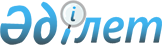 Об установлении квоты рабочих мест для лиц, состоящих на учете службы пробации уголовно-исполнительной инспекции, а также лиц, освобожденных из мест лишения свободы и несовершеннолетних выпускников интернатных организаций
					
			Утративший силу
			
			
		
					Постановление акимата города Аксу Павлодарской области от 05 мая 2014 года № 335/3. Зарегистрировано Департаментом юстиции Павлодарской области 20 мая 2014 года № 3814. Утратило силу постановлением акимата города Аксу Павлодарской области от 11 января 2016 года N 22/1      Сноска. Утратило силу постановлением акимата города Аксу Павлодарской области от 11.01.2016 N 22/1.

      В соответствии с пунктом 1 статьи 21 Трудового Кодекса Республики Казахстан от 15 мая 2007 года, подпунктами 5-5), 5-6) статьи 7 Закона Республики Казахстан от 23 января 2001 года "О занятости населения", в целях оказания содействия занятости и приему на работу лиц, состоящих на учете службы пробации уголовно-исполнительной инспекции, а также лиц, освобожденных из мест лишения свободы, и несовершеннолетних выпускников интернатных организаций, нуждающихся в трудоустройстве, акимат города Аксу ПОСТАНОВЛЯЕТ:

      1. Установить квоту рабочих мест в размере двух процентов от общей численности рабочих мест в организациях города Аксу независимо от форм собственности для:

      лиц, состоящих на учете службы пробации уголовно-исполнительной инспекции, а также лиц, освобожденных из мест лишения свободы;

      несовершеннолетних выпускников интернатных организаций.

      2. Государственному учреждению "Отдел занятости и социальных программ города Аксу" обеспечить содействие в трудоустройстве лицам, состоящим на учете службы пробации уголовно-исполнительной инспекции, а также лицам, освобожденным из мест лишения свободы и несовершеннолетним выпускникам интернатных организаций в соответствии с установленной квотой.

      3. Контроль за исполнением настоящего постановления возложить на заместителя акима города по социальным вопросам.

      4. Настоящее.постановление вводится в действие по истечении десяти календарных дней после дня его первого официального опубликования.


					© 2012. РГП на ПХВ «Институт законодательства и правовой информации Республики Казахстан» Министерства юстиции Республики Казахстан
				
      Исполняющий обязанности

      акима города

Б. Ибраев
